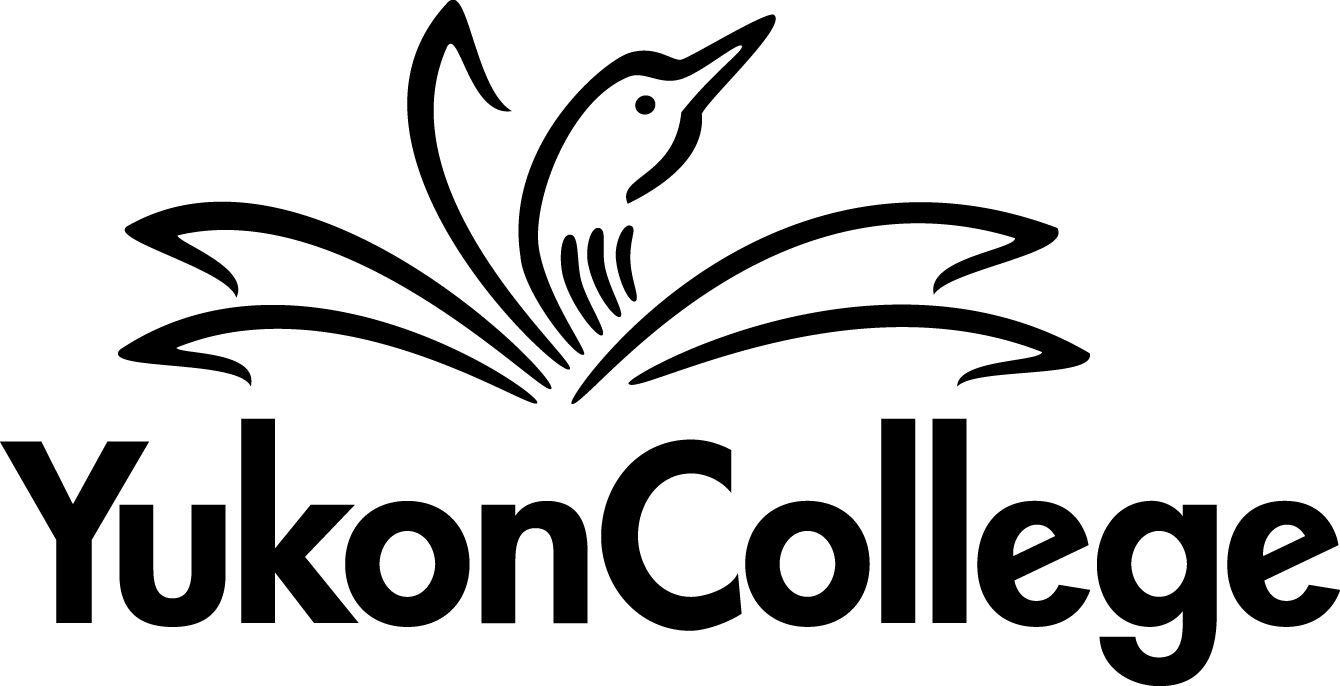 COURSE OUTLINE CREDITSPREPARED BY: 	DATE: 	APPROVED BY:  		DATE: APPROVED BY ACADEMIC COUNCIL: RENEWED BY ACADEMIC COUNCIL: 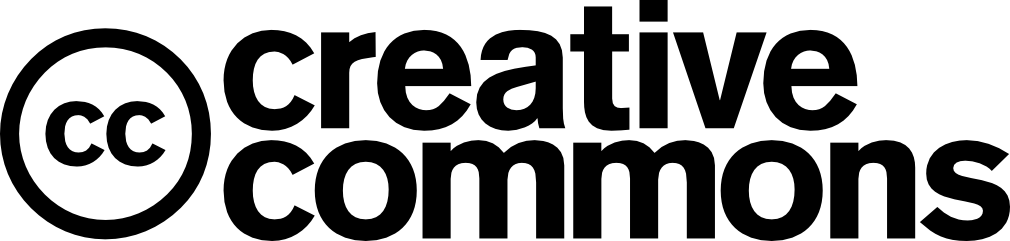 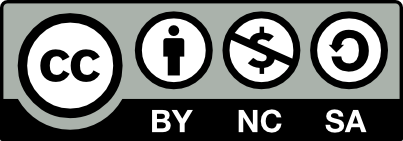 MICR200 Course Outline by Annie-Claude Letendre is licensed under a Creative Commons Attribution-NonCommercial-ShareAlike 4.0 International License.To view a copy of this license, visit http://creativecommons.org/licenses/by-nc-sa/4.0/.Version 1.2 revised and approved by Academic Council: April 17, 2019 Academic Council, Governance Office Academic Council MyYC: Policies, Procedures and FormsINSTRUCTOR: Annie-Claude Letendre		OFFICE HOURS: tbd			 		OFFICE LOCATION:	A2208				CLASSROOM:	 A2702	E-MAIL: aletendre@yukoncollege.yk.ca	TIME: W/F 1:00 PM – 2:25 PMTELEPHONE:	 (867) 456-6984			DATES: January 8th – February 26th 				COURSE DESCRIPTIONIn this course, the Microsoft Excel software package will be used to address intermediate spreadsheet and database concepts and procedures. Students will learn how to work with templates and multiple worksheets; use financial and database functions; analyze data using goal seeking and data tables; find and extract records that meet comparison criteria; and embed and link objects from one application to another.PREREQUISITESMICR 100 and CL 100 with marks of 70% or higherRELATED COURSE REQUIREMENTSIt is beneficial for students to have the Office 2016 software on their home computers. Students are able to download this software for a small cost from the Yukon College website as a Yukon College student.EQUIVALENCY OR TRANSFERABILITYMICR 200 is transferable to ABTO 217 within the BC Campus collaborative MICR 100 & 200 are equivalent to BUS 174 LEARNING OUTCOMESUpon successful completion of the course, students will be able to: • Build worksheets that use financial functions relating to amortization tables • Protect worksheets using passwords • Sort and query excel tables using database functions • Work with multiple worksheets using 3-D references and custom styles • Embed and Link objects from other Office applications COURSE FORMATThe format of the course will include lectures, demonstrations, and individual work. All sessions will take place in the lab. There are 18 hours of scheduled class time, with the remaining time allocated to the daily (3:00-4:00 pm) self-directed study period. Four graded assignments will be provided by your instructor. In addition to this work, there will be one final examination.ASSESSMENTS:Attendance & Participation Regular student attendance and participation are essential. The material covered in class will be cumulative and missing a class will put a student at a serious disadvantage. A large number of skills must be mastered, and specific information must be understood. If you do miss a class, please let the instructor know, in advance if possible, and the instructor can then tell you how to make up for the missed class. While away, be sure to check your Moodle course page to stay up to date with materials. Assignments Your instructor maintains the discretion to treat each situation of late assignments and missed tests individually. Each assignment must be presented in a professional manner, with pages in the correct order, in a separate file folder with the student’s name clearly printed on the folder tab. Digital copies of assignments will be submitted through Moodle before the due date. All assignments must be submitted before the beginning of class on the due date unless previous arrangements have been made in writing with the instructor.Late assignments will lose 10% per day penalty for each of the first three days. The due date is considered Day 1. No assignment will be marked after the three-day penalty period. If you feel you have a valid reason why you should not be subject to the penalty, it is your responsibility, as soon as you return, to inform your instructor. All late assignments that are submitted for grading purposes must be accompanied by a written explanation that includes the following: • Your name • Course name • Reason for late (doctor’s note if applicable) • Original due date • Date submitted If you know ahead of time that you will be absent, it is your responsibility to provide a written explanation to your instructor. Arrangements can then be made with your instructor for your assignment due dates. Final Exam The final exam must be written and completed within the scheduled class time. Reference materials may be used during the exam. If you are unable to write the final exam for any reason, you must provide advance notice in order to have an opportunity at writing at a later time. A doctor’s note should be obtained if the reason for missing a test is illness. The exam must be written within three days of your return.EVALUATION:GRADES ON TRANSCRIPT For transcript purposes, percentage marks are converted into letter grades according to the following system: A = 90–100% B = 80–89% C = 70–79% D = 60–69% F = under 60% (Fail) In order to pass this course, students must obtain an overall mark of 60% or higher.REQUIRED TEXTBOOKS AND MATERIALShelly Cashman Series® Microsoft® Office 365 & Excel 2016: Comprehensive, 1st Edition with SAM access code, Freund, Starks, and Schmieder ISBN: 978-1-33-749689-8ACADEMIC AND STUDENT CONDUCTInformation on academic standing and student rights and responsibilities can be found in the current Academic Regulations that are posted on the Student Services/ Admissions & Registration web page.PLAGIARISMPlagiarism is a serious academic offence. Plagiarism occurs when a student submits work for credit that includes the words, ideas, or data of others, without citing the source from which the material is taken. Plagiarism can be the deliberate use of a whole piece of work, but more frequently it occurs when students fail to acknowledge and document sources from which they have taken material according to an accepted manuscript style (e.g., APA, CSE, MLA, etc.). Students may use sources which are public domain or licensed under Creative Commons; however, academic documentation standards must still be followed. Except with explicit permission of the instructor, resubmitting work which has previously received credit is also considered plagiarism. Students who plagiarize material for assignments will receive a mark of zero (F) on the assignment and may fail the course. Plagiarism may also result in dismissal from a program of study or the College.  YUKON FIRST NATIONS CORE COMPETENCYYukon College recognizes that a greater understanding and awareness of Yukon First Nations history, culture and journey towards self-determination will help to build positive relationships among all Yukon citizens. As a result, to graduate from ANY Yukon College program, you will be required to achieve core competency in knowledge of Yukon First Nations. For details, please see www.yukoncollege.yk.ca/yfnccr.ACADEMIC ACCOMMODATIONReasonable accommodations are available for students requiring an academic accommodation to fully participate in this class.  These accommodations are available for students with a documented disability, chronic condition or any other grounds specified in section 8.0 of the Yukon College Academic Regulations (available on the Yukon College website). It is the student’s responsibility to seek these accommodations. If a student requires an academic accommodation, he/she should contact the Learning Assistance Centre (LAC): lac@yukoncollege.yk.ca.TOPIC OUTLINE (subject to revision) PRACTICE ASSIGNMENTSAssignments48%Quizzes12%Final Exam40%Total100%DateProject Assignment DueJanuary 8Module 4 (Financial Function & Data Tables) January 10Module 4January 15Module 4In-class QuizJanuary 17Module 5 (Multiple Worksheets) January 22Module 5Assignment 1January 24Module 5In-class QuizJanuary 29Module 6 (Tables & Queries)January 31No ClassNo ClassFebruary 5Module 6Assignment 2February 7Module 7 (Templates & Graphics) In-class QuizFebruary 12Module 7Assignment 3February 14Module 7In-class QuizFebruary 19Practice ExamAssignment 4February 21Heritage Day (Holiday) – No ClassHeritage Day (Holiday) – No ClassFebruary 26No ClassNo ClassFebruary 279-12   Final Exam    A27029-12   Final Exam    A2702Module 4 Module 5 Module 6 Module 7 Apply 4-1 EX 233 Lab 4-1 EX 236 Apply 5-1 EX 296 Lab 5-1 EX 300 Apply 6-1 EX 359 Lab 6-1 EX 363 Apply 7-1 EX 425 Supplemental OLE 